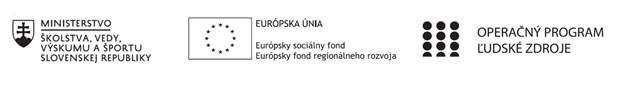 Správa o činnosti pedagogického klubu Príloha:Prezenčná listina zo stretnutia pedagogického klubuPríloha správy o činnosti pedagogického klubu                                                                                             PREZENČNÁ LISTINAMiesto konania stretnutia: Gymnázium, Hlinská 29, Žilina Dátum konania stretnutia: 	29. 6. 2022Trvanie stretnutia: 		od 16:00 hod	do 19:00 hod	Zoznam účastníkov/členov pedagogického klubu:Meno prizvaných odborníkov/iných účastníkov, ktorí nie sú členmi pedagogického klubu  a podpis/y:VzdelávanieŠpecifický cieľ1.1.1 Zvýšiť inkluzívnosť a rovnaký prístup ku kvalitnému vzdelávaniu a zlepšiť výsledky a kompetencie detí a žiakovPrijímateľGymnáziumNázov projektuGymza číta, počíta a bádaKód projektu  ITMS2014+312011U517Názov pedagogického klubu GymzaMatDátum stretnutia  pedagogického klubu29. 6. 2022Miesto stretnutia  pedagogického klubuGymnázium, Hlinská 29, ŽilinaMeno koordinátora pedagogického klubuRNDR. Nataša GerthofferováOdkaz na webové sídlo zverejnenej správywww.gymza.skManažérske zhrnutie:Členovia klubu sa v úvode stretnutia oboznámili s témou stretnutia Práca s textom Členovia klubu analyzovali svoje skúsenosti s prácou s textom a jeho analýzou, matematizáciou a interpretáciou výsledkouKľúčové slová: matematická gramotnosť, úlohy na matematickú gramotnosť, analýza           textu, matematizácia textu, finančná gramotnosť, slovná úlohaMatematizácia slovnej úlohy: Matematizácia slovnej úlohy je matematické vyjadrenie textu slovnej úlohy, ktorá predstavuje fyzikálny, technický alebo iný problém. Postup je zvyčajne nasledovný: Vytvoríme matematický model danej úlohy, ktorým je najčastejšie aritmetická alebo algebraická úloha vyjadrená rovnicami resp. nerovnicami. Vyriešime matematickú úlohu: aritmetickú úlohu riešime úsudkom, algebraickú riešením rovníc resp. nerovníc. Získané výsledky prevedieme do reálnej situácie alebo vyberieme také riešenia matematickej úlohy, ktoré sú riešeniami daného problému. Úlohou je modelovať reálnu situáciu, čo je proces, v ktorom transformuje danú reálnu situáciu do jazyka matematiky, pričom využije nadobudnuté matematické poznatky. Matematickú úlohu vyrieši a riešenie spätne interpretuje v pôvodnom kontexte. Matematická gramotnosť si samozrejme vyžaduje isté množstvo základných matematických vedomostí a zručností (matematická terminológia, vzorce, vykonávanie istých operácií a realizácia určitých postupov), avšak kľúčovou je schopnosť použiť matematiku pri formulovaní, analyzovaní, riešení a interpretácií problémov v rôznych situáciách a kontextoch reálneho života.Riešenie slovných úloh z matematiky je pre mnohých žiakov skúsenosťou, v ktorej zlyhávajú a ktorej sa snažia vyhnúť. Na druhej strane sú slovné úlohy základom vyučovania matematiky ako predmetu použiteľného v praktickom živote. Tento rozpor vedie k hľadaniu efektívnych spôsobov, ktoré žiakom pomôžu úspešne riešiť slovné úlohy a naučia ich tak vidieť a aplikovať matematiku vo svojom živote.Schopnosť riešiť slovné úlohy je dôležitá z hľadiska vyučovania matematiky, pretože práve na nich sa ukazuje, ako žiaci vedia využiť matematiku v praxi. Zároveň sa u žiakov rozvíjajú vedomosti a zručnosti v troch oblastiach – čitateľská gramotnosť, matematická gramotnosť a prírodovedná gramotnosť. Ak žiaci nebudú správne rozumieť textom v učebniciach rôznych vyučovacích predmetov, ich vedomosti nebudú môcť byť dostatočne hlboké. Učitelia matematiky sú často svedkami situácie, že žiak nevie vyriešiť slovnú úlohu, pretože aj keď si ju opakovane prečíta, nevie z textu zistiť, čo je dané a čo má vlastne zistiť. Zlyháva teda hneď v prvej fáze riešenia, ktorá nesúvisí s matematikou, ale s čítaním s porozumením. Výbornou príležitosťou pre odstránenie týchto nedostatkov sú slovné úlohy, ktoré sa žiaci učia riešiť na matematike. Sú to príbehy opisujúce nejakú konkrétnu situáciu, v ktorej sú zadané isté známe údaje a úlohou žiaka je na ich základe zistiť alebo vypočítať ďalší údaj, ktorý nás zaujíma.Našou úlhou ako učiteľov matematiky je žiakov učiť nielen to, ako riešiť slovné úlohy, ale aj to, ako im porozumieť skôr, než ich začne riešiť. Našim cieľom zadávania slovných úloh je naučiť žiakov identifikovať dôležité informácie z reálneho života s využívaním autentických materiálov –letáky, inzeráty, komerčné ponuky obchodov, bánk, grafy, tabuľky. 13 Závery a odporúčaniaVýber konkrétnych matematických slovných príkladov by mal byť z reálneho života, zo sféry reálnych životných situácií. Aplikovaním vhodných metód práce so žiakmi na vyučovacích hodinách poukazujeme na dôležitosť matematiky v bežnom živote. Zároveň smerujeme naše úsilie na odstraňovanie stereotypov vo vyučovaní matematiky. Vypracoval (meno, priezvisko)RNDr. Nataša GerthofferováDátum29. 6. 2022PodpisSchválil (meno, priezvisko)PaedDr. Antónia BartošováDátum      29. 6. 2022PodpisPrioritná os:VzdelávanieŠpecifický cieľ:1.1.1 Zvýšiť inkluzívnosť a rovnaký prístup ku kvalitnému vzdelávaniu a zlepšiť výsledky a kompetencie detí a žiakovPrijímateľ:GymnáziumNázov projektu:Gymza číta, počíta a báda Kód ITMS projektu:312011U517Názov pedagogického klubu:GymzaMatč.Meno a priezviskoPodpisInštitúcia1.PaedDr. Antónia BartošováGymnázium2.Mgr. Tatiana HikováPNGymnázium3.PaedDr. Andrea Bednárová, PhD. Gymnázium4.RNDr. Nataša GerthofferováGymnáziumč.Meno a priezviskoPodpisInštitúcia